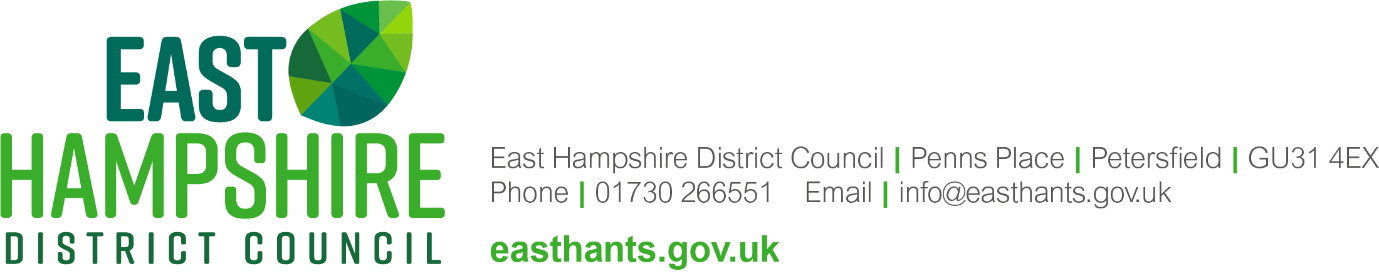 Restricted Private Hire Vehicle Driver’s ConditionsThese conditions are made under section 51 Local Government (Miscellaneous Provisions) Act 1976 by East Hampshire District Council in respect of Private Hire Vehicle Drivers.1. Interpretation1.1	In these conditions:- “The Act” means Local Government (Miscellaneous Provisions) Act 1976; “the council” means East Hampshire District Council; “licensed driver/driver” means a person licensed to drive a private hire vehicle under Section 51 of the Act; “authorised officer” means any officer of the council authorised in writing by the council for the purpose of these conditions; “driver’s badge” means, in relation to the driver of a private hire vehicle, a badge issued by the council under section 54 of the Act; “hackney carriage” has the meaning as defined in the Town Police Clauses Act 1847 ; “Byelaws” mean those in respect of Hackney Carriages made by East Hampshire District Council under section 68 of the Town Police Clauses Act 1847 and Section 171 of the Public Health Act 1875.1.2	The licence holder must make himself familiar with these conditions and apply them at all times and upon request, make them known to any hirer.  2. Driver Badge 2.1	The driver must at all times, when driving a licensed vehicle for hire or reward, wear the driver’s badge issued by the Council in a prominent visible place on the outer clothing.  Drivers may wear their badge in the following ways:A clip badge attached to clothing in a prominent positionA plain or Council issued lanyard around the neck.  2.2	The driver’s badge remains the property of the Council. If the driver’s licence is suspended or revoked the driver’s badge and paper licence must be returned to the Council within 7 days of a written notice or upon the request of an authorised officer. 2.3	If the badge is lost or damaged so that it is unserviceable, the licence holder shall without delay apply to the Council for a replacement badge, paying the appropriate fee.  2.4	The driver shall not cause or permit their badge to be worn by any other person. 3. The limitations of the Restricted Private Hire Driver’s Licence3.1	A restricted private hire driver’s licence may only be issued for the purpose of carrying out the following journeys in a private hire vehicle not carrying a taximeter: Local Authority contracts (e.g. school or social care) where the same regular journey is undertaken. 4. Conduct of licensed drivers4.1	The driver must at no time cause or allow the noise emitted by any radio or in car entertainment in the vehicle to be a source of nuisance or annoyance to any person, whether they are inside or outside the vehicle. 4.2	The driver shall make themselves familiar with the topography of the district as appropriate to the Local Authority Contract work, and if requested to do so, satisfy the Council as to their knowledge of the district. 4.3	The driver when hired to drive to any destination subject to a Local Authority contract, and subject to any direction given by the hirer, proceed to that destination by the shortest available route, and shall not, without reasonable cause, prolong in distance or time any journey for which the vehicle is hired.4.4	The driver when hired or agreed to be in attendance with his vehicle at an appointed time and place, attend punctually with such vehicle unless delayed or prevented by some sufficient cause beyond his control.4.5	The driver must provide a prompt, efficient and reliable service at all times and comply with all reasonable requirements of any person hiring or being conveyed in the vehicle.  4.6	The driver must take all reasonable steps to ensure the safety of passengers conveyed in, entering or alighting from their vehicle and offer passengers such assistance as may be required such as with luggage or any disability aids or wheelchair. 4.7	The driver must have good standards of personal hygiene and follow the dress code detailed in the Hackney Carriage and Private Hire Policy at all times.  4.8	The driver must behave in a civil, courteous and orderly manner at all times.  Including in their dealings with the general public, licensed operators, proprietors and other drivers of licensed vehicles, as well as the Council’s authorised Officers. 4.9	The driver must follow the Hackney Carriage and Private Hire Policy regarding working with children and vulnerable adults. 4.10	The driver must at all times when driving a licensed vehicle ensure thatsuch vehicle is maintained in a roadworthy and clean condition.4.11	The driver must not smoke, vape or use e-cigarettes or any similar device or substance, in a licenced vehicle at any time.4.12	The driver must not transport in the vehicle more persons than the number specified on the plate attached to the vehicle.4.13	The driver must immediately after the end of any hiring of a licensed vehicle, or as soon as practicable thereafter, carefully search the vehicle for any property which may have been accidentally left there. If any property is found or given to the licence hold, having been left in the private hire vehicle, the licence holder shall take it to a police station as soon as reasonably practicable or, in any case, within 24 hours.4.14	The driver if requested by the hirer of a private hire vehicle, provide a written receipt for the fare paid.4.15	If the driver if, at any time during the life of the licence, becomes aware of any medical condition which may affect their fitness to drive licensed vehicles they shall immediately give notice in writing to the council and shall, if required, submit to an examination by a registered medical practitioner of the council’s choice to ascertain their fitness to be licensed.4.16	The driver must notify the Council in writing within 48 hours of an arrest and release, charge or conviction of any sexual offence, any offence involving dishonesty or violence and any motoring offence, including the issue of a fixed penalty notice.  An arrest for any of the offences within this scope will result in a review by the Council as to whether the licence holder continues to be fit.  4.17	If at any time during the life of the licence the licence holder is the subject of a driving ban imposed by a Court of Law, they shall without delay give notice in writing to the Council and surrender their driver’s badge and paper licence. 4.18	The driver must notify the Council in writing within 5 working days of the details of any change of name and/or address. 